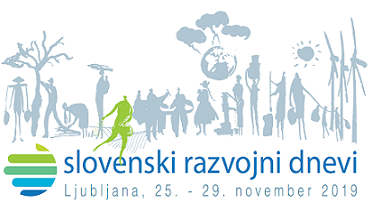 KONCEPTSmernice za vključevanje varovanja okolja kot presečne teme MRSHPDelavnica za oblikovanje smernic za vključevanje varovanja okolja kot presečne teme mednarodnega razvojnega sodelovanja in humanitarne pomoči (MRSHP). Slovenski deležniki bodo pred delavnico prejeli osnutek smernic. S pomočjo strokovnjaka s terenskimi izkušnjami izvajanja projektov vezanih na varovanje okolja v državah v razvoju, ki bo vodil delavnico, bomo identificirali dele smernic, ki so problematični, osvetlili in dodali morebitne manjkajoče dele. Naloga vodje delavnice bo, da po končani delavnici napiše predloge za dokončanje smernic.KDAJ: 27. 11. 2019, 9.30-14.00KJE: Agencija Republike Slovenije za okolje, Vojkova cesta 1b, LjubljanaVODJA DELAVNICEJernej Stritih, strokovnjak s področja trajnostnega razvojaVABLJENI: strokovna javnost, prijave na https://www.1ka.si/a/233341